		Invites you to the									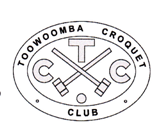 TOOWOOMBA GATEBALL TOURNAMENTTEAMS EVENT - $70 PER TEAMSATURDAY  30th Sept and SUNDAY  1st OCTOBER 2017DOUBLES EVENT - $10 PER PLAYER – (if sufficient entrants)SUNDAY  1st and MONDAY 2nd OCTOBER 2017Entries close – 18th SeptemberEntries by email to sandradaphne@bigpond.com orby post to PO Box 1426 Toowoomba 4350Payment by direct deposit or chequeBSB 638 070  A/c No. 13959247Draw done on 19th September – no refunds given after DrawDraw will be emailed to all clubs.Manager:  Doug Freeman – 07 46134540                                                                                                           Captain:  Sandra Reynolds – 07 46355451Email:  sandradaphne@bigpond.com								Club lawns:  cnr Lindsay/Arthur StreetConditions of play: The tournament/s shall be played in accordance with the Rules of Gateball (2015) as published by the World Gateball Union and CAQ regulations for Tournaments.Eligibility: Teams/doubles may represent one club or be formed by eligible players from any number of clubs.Teams must have at least 5 players and a maximum of 8 which may include a Manager and/or a non-playing captain.Time limit is 30 minutes for all competitions.Played in Round Robin format, giving as many games as possible, depending on numbers.All games conducted with a referee.  Teams will be required to assist with referee and associated duties.Team Managers to be available for coin toss and team member nominations 5 minutes prior to start of each game on the nominated lawn.Courts will be equipped with gates, balls and scoreboards.  Players required to supply own sticks and numbered bibs.Dress code:  Teams are required to wear a uniform, flat soled covered sport shoes and a hat.State of lawns and suitability of weather for play to be decided by management.  All decisions of Events Manager and Tournament Referee will be final.  The Manager reserves the right to change the format of play and make other changes as may be necessary.Conceding:  The score of the conceding team at time of conceding is recorded as that team’s final score and the opposing score is recorded as the maximum possible for the gameAccommodation available in Toowoomba:Caravan parks/cabins:	Jolly Swagman – 47 Kitchener Street – 46328735				Toow. Motor Village – 821 Ruthven Street – 46358186Motels:			Downs Motel – 669 Ruthven Street – 46393811				Comfort Inn Grammar View – 39 Margaret Street – 36383366				Blue Violet Motor Inn – 31 Margaret Street – 46381488Hotel/Motel:			Federal Hotel/Motel – 111 James Street - 46323262NOMINATION FORM - TEAMS EVENTFee - $70 – Closing date 18th September 2017NOMINATION FORM FOR DOUBLES EVENTFee - $10 per player	- Closing date 18th September 2017Draw will be emailed to all clubsCATERING ARRANGEMENTSLunch – assorted sandwiches and fruit                   (please advise any special needs)Total cost = $12.00 per day – includes tea and coffeeSaturday 30th SeptemberSunday 1st October   BBQMonday 2nd October (Doubles)Total cost  - $9.00 for the day – includes tea and coffeeTeam nameClubContact phone no.Willing to refereeNomination feeEmail address (club)Player’s nameClubContact phone no.Willing to refereeNomination feeNameMorning teaLunchAfternoon teaNameMorning teaLunchAfternoon teaNameMorning teaLunch